ՈՐՈՇՈՒՄ N 11-Ա15  ՓԵՏՐՎԱՐԻ 2022թ.ՀԱՅԱՍՏԱՆԻ ՀԱՆՐԱՊԵՏՈՒԹՅԱՆ ՍՅՈՒՆԻՔԻ ՄԱՐԶԻ ԿԱՊԱՆ ՀԱՄԱՅՆՔԻ ՍԵՓԱԿԱՆՈՒԹՅՈՒՆ ՀԱՆԴԻՍԱՑՈՂ ԳՈՒՅՔԸ՝ Մ.ՊԱՊՅԱՆ ՓՈՂՈՑԻ ԹԻՎ 18/40 ՀԱՍՑԵՈՒՄ ԳՏՆՎՈՂ 139.2 ՔԱՌ. Մ ՀԱՍԱՐԱԿԱԿԱՆ ՆՇԱՆԱԿՈՒԹՅԱՆ ՏԱՐԱԾՔՆ ԱՆՀԱՏՈՒՅՑ ՕԳՏԱԳՈՐԾՄԱՆ ԻՐԱՎՈՒՆՔՈՎ «ՋՈՍԵ» ՍԱՀՄԱՆԱՓԱԿ ՊԱՏԱՍԽԱՆԱՏՎՈՒԹՅԱՄԲ ԸՆԿԵՐՈՒԹՅԱՆԸ ՏՐԱՄԱԴՐԵԼՈՒ ՄԱՍԻՆ Ղեկավարվելով «Տեղական ինքնակառավարման մասին» Հայաստանի Հանրապետության օրենքի 18-րդ հոդվածի 1-ին մասի 21-րդ կետով, հաշվի առնելով ««Дом русской книги» հասարակական մշակութային կենտրոն» նշանի իրավատեր «ՋՈՍԵ» սահմանափակ պատասխանատվությամբ ընկերության 23.10.2021թ. գրությունը  և Կապան համայնքի ղեկավարի 1-ին տեղակալի առաջարկությունը, Կապան համայնքի ավագանին որոշում է. 1. Համայնքի սեփականություն հանդիսացող գույքը՝ Կապան քաղաքի Մ.Պապյան փողոցի թիվ 18/40 հասցեում գտնվող գրադարանի (Անշարժ գույքի նկատմամբ իրավունքների պետական գրանցման վկայական N 27022014-09-0026)  139.2 քառ.մետր  մակերեսով հասարակական նշանակության տարածքը 5 /հինգ/ տարի ժամկետով անհատույց օգտագործման իրավունքով օգտագործման տրամադրել ՋՈՍԵ» սահմանափակ պատասխանատվությամբ ընկերությանը՝ մշակութային, լեզվի և գրականության զարգացման ու ամրապնդման  նպատակով, միաժամանակ պահպանելով համայնքային գրադարանի գործունեությունը:2. Պարտավորեցնել «ՋՈՍԵ» սահմանափակ պատասխանատվությամբ ընկերությանն իր միջոցներով իրականացնել գրադարանի կապիտալ վերանորոգումը և համապատասխան գույքով, տեխնիկայով ու գրականությամբ վերազինումը և նշված ներդրումները սեփականության իրավունքով հանձնել Կապան համայնքին:3. Համայնքի ղեկավարին՝ սույն որոշումից բխող գործառույթներն իրականացնել օրենսդրությամբ սահմանված կարգով:Կողմ ( 18 )`ԱՆՈՒՇ ՄԵԺԼՈՒՄՅԱՆ              __________________ԳՈՌ ԹԱԴԵՎՈՍՅԱՆ                 __________________ՍՊԱՐՏԱԿ ԶԱՔԱՐՅԱՆ              __________________ԶՈՐԱՅՐ ԳԱԼՍՏՅԱՆ                  __________________ՎԱՀԱՆ ՂԱԶԱՐՅԱՆ                  __________________ՅՈՒՐԻԿ ՀԱՐՈՒԹՅՈՒՆՅԱՆ     __________________ԱՆԺԵԼԱ ԱԼԵՔՍԱՆՅԱՆ           __________________ ԱՐՇԱԿ ՀԱՐՈՒԹՅՈՒՆՅԱՆ      __________________ԱԼԵՆ ՄԱՐՏԻՐՈՍՅԱՆ              __________________ՀԱՍՄԻԿ ՄԱՐՏԻՐՈՍՅԱՆ         __________________ՏԻԳՐԱՆ ԻՎԱՆՅԱՆ                  __________________ԱՐՏՅՈՄ ՀԱՐՈՒԹՅՈՒՆՅԱՆ   __________________ՍՈՆԱ ՄԱՐՏԻՐՈՍՅԱՆ              __________________ ԱԼԵՔՍԱՆԴՐ ԳՐԻԳՈՐՅԱՆ     __________________ԱՐՏԱԿ ԽԱՉԱՏՐՅԱՆ                 __________________ԱՐՄԵՆ ՀՈՎՀԱՆՆԻՍՅԱՆ        __________________ՀԵՐՄԻՆԵ ՄԻՔԱՅԵԼՅԱՆ         __________________ՄԱՐԻՆԵ ՀԱՐՈՒԹՅՈՒՆՅԱՆ   __________________                    Դեմ ( 0 )Ձեռնպահ ( 0 )                   ՀԱՄԱՅՆՔԻ ՂԵԿԱՎԱՐԻ                            ԱՌԱՋԻՆ ՏԵՂԱԿԱԼ   __________________     ԳՈՌ ԹԱԴԵՎՈՍՅԱՆ2022թ. փետրվարի 15ք. Կապան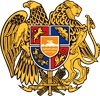 ՀԱՅԱՍՏԱՆԻ ՀԱՆՐԱՊԵՏՈՒԹՅՈՒՆ
ՍՅՈՒՆԻՔԻ ՄԱՐԶ
ԿԱՊԱՆ  ՀԱՄԱՅՆՔԻ  ԱՎԱԳԱՆԻ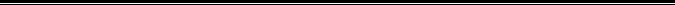 